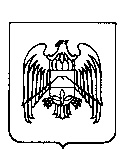 Къэбэрдей-Балъкъэр                                                                          Къабарты-МалкъарРеспубликэ                                                                                           РеспубликаКАБАРДИНО-БАЛКАРСКАЯ  РЕСПУБЛИКАМинистерство образования и науки КБРМуниципальное общеобразовательное учреждение«Средняя общеобразовательная школа №2» с.п. Исламей361520, КБР, Баксанский район, с. Исламей, ул. Надречная, 71   	   телефон  73-1-23Приказ№147О создании и комплектовании кружковВ целях развития творческого потенциала учащихся, для организации занятий с учащимися во внеурочное время,-приказываю:В 2013-2014 учебном году создать следующие кружки, спортивные секции и назначить руководителями  следующих учителей:1.Кружок «Меткий стрелок»-1н.ч.-руководитель Шигалугов Зураб Мусович.2. Кружок «Пифагор»- 2 н.ч.-руководитель Кильчукова Мария Мухарбиевна3. Кружок «Физика человека» -1н.ч.-руководитель Сохова Фатима Мухамедовна.4. Кружок «Занимательная  математика»     -1н.ч.-руководитель Кажарова              Радима  Хасановна.5. Кружок «Флора»- 1н.ч.-руководитель Малухова Светлана Анатольевна.6. Кружок «Художественно-драматический кружок» -1н.ч.-руководительШибзухова Джульетта Заудиновна.7. Кружок «История в лицах» 2 н.ч.-руководитель Кундетова Лина Юрьевна.8. Кружок  «Теннис» 1н.ч.-руководитель Гергов Хазретали Мухамедович.9. Кружок  «Футбол»- 1н.ч.-руководитель Гергов  Хазретали  Мухамедович.10. Кружок  «Алмаз» 1н.ч.-руководитель Хаваяшхова  Марита  Бубовна.11. Кружок «Звуки музыки» 1н.ч.-руководитель Мамаева Людмила Каральбиевна.12. Кружок  «Совершенный английский» 1н.ч.-руководитель Калмыкова Зарема  Анатольевна.13..Кружок  «Багги»- 2 н.ч.-руководитель  Нахушев Исуф Хусенович.14. Кружок  «Глобус» 1н.ч.-руководитель  Нахушева Земфира Хабасовна.15. Кружок   «Адыгский этикет» 2 н.ч.-руководитель  Шарданова Асият Бислановна.16. Кружок «Ритор» 2 н.ч. руководитель  Нахушева Джульетта Гидовна.17. Кружок «Добрый мир» - 1н.ч.-руководитель   Гатажокова Рая Михайловна.18. Кружок  «Будущие олимпийцы» 1н.ч.-руководитель   Бештокова Ира Хамидовна.19. Кружок  «Умники и умницы» 1н.ч.-руководитель   Бештокова Ира Хамидовна.20.Кружок  «Веселые нотки» 1н.ч.-руководитель   Мамаева Людмила Каральбиевна.21. Кружок  «Веселая грамматика» 1н.ч.-руководитель   Бештокова Ира Хамидовна.22.Кружок «Юный помощник» 1н.ч.-руководитель    Шарданова Асият Бислановна.23. Кружок «Здоровейка» 1н.ч.-руководитель    Закураева Марина Николаевна.24. Кружок  «Юный помощник» 1н.ч.-руководитель    Закураева Марина Николаевна.25. Кружок «Добрый мир» 1н.ч.-руководитель    Гатажокова Рая Михайловна26. Кружок «Меташкола» 1н.ч.-руководитель    Кушхатлокова  Анжела Мухамедовна.27. Кружок  «Золотая кисть» 1н.ч.-руководитель    Кушхатлокова Анжела Мухамедовна.28. Кружок  «Веселый счет» 1н.ч.-руководитель    Нанова Люся Мухамедовна.29.Кружок «Айболит» 1н.ч.-руководитель    Нахушева Земфира Хабасовна.30.Кружок «Щэнгъасэ» 1 н.ч. руководитель Бифова Заират  Мухамедовна.31. Кружок  « Умники и умницы» 1 н.ч. руководитель Нанова Люся Мухамедовна2.Руководителям кружков и спортивных секций разработать рабочие программы и представить на утверждение до 05.09.2013г. 3.Заместителю директора по ВР Гатажоковой Р.М. в срок до 05.09.2012года составить расписание кружков и спортивных секций и представить на утверждение до 05.09.2012 года4.Контроль за своевременным и качественным проведением предметных кружков и спортивных секций возложить на зам. директора по ВР Гатажокову Р.М.5.Контроль за исполнением данного приказа оставляю за собой.Директор___________________А.А.БифовС приказом ознакомлены:Шигалугов З. М.____________Кильчукова М. М.__________Сохова Ф. М._______________Кажарова Р. Х.______________Малухова С. А._____________Шибзухова Д. З.____________Шарданова А. Б.____________Нахушев И. Х.______________Кундетова Л. Ю.____________Гергов Х. М.________________Хаваяшхова М. Б.____________Мамаева Л. К._______________Калмыкова З. А.______________Нахушева З. Х._______________Гатажокова Р. М._____________Бештокова И.Х._______________Мамаева Л. К.________________Нанова Л.М..________________Кушхатлокова А. М.___________Закураева М. Н._______________Бифова З. М._________________Къэбэрдей-Балъкъэр                                                                          Къабарты-МалкъарРеспубликэ                                                                                           РеспубликаКАБАРДИНО-БАЛКАРСКАЯ  РЕСПУБЛИКАМинистерство образования и науки КБРМуниципальное общеобразовательное учреждение«Средняя общеобразовательная школа №2» с.п. Исламей361520, КБР, Баксанский район, с. Исламей, ул. Надречная, 71   	   телефон  73-1-23Приказ№158Об утверждении рабочих программ кружковых занятий, реализуемых в МОУ «СОШ №2» с. п. ИсламейВ соответствии с «Положением о кружковой работе», утвержденным приказом № 113/1 по МОУ «СОШ №2» с. п. Исламей от 31.08.2011г,-Приказываю:1.Утвердить перечень рабочих программ кружковых занятий, реализуемых в МОУ «СОШ №2» с. п. Исламей на 2013-2014 уч. г.  ( Приложение №1 к настоящему приказу).2.Руководителям кружковых занятий МОУ «СОШ №2» с. п. Исламей проводить кружковые занятия в строгом соответствии с содержанием рабочих программ и графиком проведения кружков, утвержденных приказом директора школы.3.Контроль за исполнением приказа возложить на  зам. директора по ВР Гатажокову Р.М.Директор __________________А.А.БифовС приказом ознакомлена:1.Гатажокова Р.М._____________Приложение №1 к приказу №158от 31.08.13г.1.Программное обеспечение:Къэбэрдей-Балъкъэр                                                                          Къабарты-МалкъарРеспубликэ                                                                                           РеспубликаКАБАРДИНО-БАЛКАРСКАЯ  РЕСПУБЛИКАМинистерство образования и науки КБРМуниципальное общеобразовательное учреждение«Средняя общеобразовательная школа №2» с.п. Исламей361520, КБР, Баксанский район, с. Исламей, ул. Надречная, 71   	   телефон  73-1-23Приказ№О создании научного общества учащихся МОУ «СОШ №2» с. п. ИсламейВ  соответствии с планом работы школы на 2013-2014 уч.г. и с целью повышения эффективности процесса обучения через активизацию познавательной деятельности, формирования ключевых компетенций учащихся в процессе осуществления научно-исследовательской деятельности повышение престижа образования посредством демонстрации социальной значимости научных знаний,-приказываю:1.Создать на базе МОУ «СОШ №2» с. п. Исламей школьное научное общество учащихся (ДАН).2.Разработать положение о работе школьного научного общества учащихся (ДАН».3.Назначить руководителем школьным научным обществом учащихся заместителя директора по ВР Гатажокову Р.М.4.Составить план работы школьного НОУ на 2013-2014 учебный год.5.Ответственность за выполнение приказа возложить на Гатажокову Р.М.6.Контроль за исполнением приказа оставляю за собой.Директор_______________А.А.БифовС приказом ознакомлена:1.Гатажокова Р.М.____________Къэбэрдей-Балъкъэр                                                                          Къабарты-МалкъарРеспубликэ                                                                                           РеспубликаКАБАРДИНО-БАЛКАРСКАЯ  РЕСПУБЛИКАМинистерство образования и науки КБРМуниципальное общеобразовательное учреждение«Средняя общеобразовательная школа №2» с.п. Исламей361520, КБР, Баксанский район, с. Исламей, ул. Надречная, 71   	   телефон  73-1-23Приказ№156О создании дружин юных пожарныхВ целях создания дополнительных мер по усилению профилактики пожарной безопасности в школеПриказываю:1.Создать добровольный отряд юных пожарных в количестве 10 человек.2. Включить в список членов отряда юных пожарных следующих учащихся9-10 классов:1. Шибзухова  Тимура  Зауровича2. Гергова  Салима  Сафраиловича3. Карданова  Ислама  Ибрагимовича4. Кильчукова  Мурата  Мухадиновича5. Маздогова  Амура  Альбертовича6. Бештокова  Аскера Руслановича7. Пшукова  Артура  Зауровича8. Чеченова  Индриса  Амдуловича9. Чипова Мурата Темуровича10. Хахова  Таймерлана  ЗалимбековичаДиректор_________________А.А.БифовС приказом ознакомлены:1. Шибзухов Т.З._________________2. Гергов  С.С.____________________3. Карданов  И.И.__________________4. Кильчуков  М.М.___________5. Маздогов А.А._____________6. Бештоков А.Р.______________7. Пшуков А.З.________________8. Чеченов И.А._______________9. Чипов М.Т._________________10. Хахов Т.З.__________________Къэбэрдей-Балъкъэр                                                                          Къабарты-МалкъарРеспубликэ                                                                                           РеспубликаКАБАРДИНО-БАЛКАРСКАЯ  РЕСПУБЛИКАМинистерство образования и науки КБРМуниципальное общеобразовательное учреждение«Средняя общеобразовательная школа №2» с.п. Исламей361520, КБР, Баксанский район, с. Исламей, ул. Надречная, 71   	   телефон  73-1-23Приказ№180Об организации ученического самоуправленияи детских общественных организаций в школеВ  соответсвии с планом работы, «Положения об общественной организации в МОУ «СОШ №2» с. п. Исламей», ученического самоуправления в целях формирования самостоятельности и ответсвенности участия учеников в управлении школой и , совместной работы органов общественного самоуправления учащихся, родителей, учителей,-приказываю:1.Активизировать органы ученического самоуправления и детских общественных организаций в школе:-Детская общественная  организация «Солнышко» - (1-4 классы);-Пионерская организация «Алые паруса» - (5-8 классы);-  ученическое самоуправление  «Совет старшеклассников»  (8-11 классы).2.Назначить куратором детских общественных организаций следующих работников школы:Шарданову  А.Б., соц. педагога  школы- куратором  детской организации «Солнышко» и пионерской организации «Алые паруса».Гатажокову Р.М., зам. директора по ВР –куратором   ученического самоуправления  «Совет старшеклассников».3.Заместителю директора по ВР Гатажоковой  Р.М и вновь назначенному куратору Шардановой А.Б. представить на утверждение документы, регламентирующие деятельность органов ученического самоуправления и детских организаций в срок до 12.10.1013г.4.Ответственность за выполнение  приказа возложить на  зам. директора по ВР  Гатажокову Р.М.5. Контроль за исполнением настоящего приказа оставляю за собой.Директор_________________А.А.БифовС приказом ознакомлены:1.Гатажокова Р.М._____________2.Шарданова А.Б.______________Къэбэрдей-Балъкъэр                                                                          Къабарты-МалкъарРеспубликэ                                                                                           РеспубликаКАБАРДИНО-БАЛКАРСКАЯ  РЕСПУБЛИКАМинистерство образования и науки КБРМуниципальное общеобразовательное учреждение«Средняя общеобразовательная школа №2» с.п. Исламей361520, КБР, Баксанский район, с. Исламей, ул. Надречная, 71   	   телефон  73-1-23Приказ№179Об организации отряда юных инспекторов движенияВ соответствии с планом воспитательной работы школы , в целях усиления работы по профилактике детского дорожно-транспортного травматизма, в целях широкой пропаганды ПДД среди детей школьного возраста, воспитания навыков дисциплинированного поведения на улицах и дорогах,-приказываю:1.Организовать в 2-13-2014 учебном году в школе дружину юных инспекторов движения (ЮИД) в следующем составе:Бештокова Милана 8 классКанаметова Милена 8 классКарданова Милана 8 классАлакулов Мухамед 8 классБляшев Адам           8 классЧеченов Сулейманн 8 классБифов Аслан            8 классХахова Лина            8 класс2.Назначить ответственным за проведение занятий с отрядом юных инспекторов движения соц.педагога школы Шарданову А.Б.3.Утвердить план работы отряда юных инспекторов движения .4. Контроль за выполнением  приказа возложить на  зам. директора по ВР  Гатажокову Р.М.Директор_________________А.А.БифовС приказом ознакомлены:1.Гатажокова Р.М._____________2.Шарданова А.Б.______________Къэбэрдей-Балъкъэр                                                                          Къабарты-МалкъарРеспубликэ                                                                                           РеспубликаКАБАРДИНО-БАЛКАРСКАЯ  РЕСПУБЛИКАМинистерство образования и науки КБРМуниципальное общеобразовательное учреждение«Средняя общеобразовательная школа №2» с.п. Исламей361520, КБР, Баксанский район, с. Исламей, ул. Надречная, 71   	   телефон  73-1-23Приказ№178Об организации деятельности школы по профилактикедетского дорожно-транспортного травматизмаВ  соответствии с Федеральным законом  «О безопасности дорожного движения» от 10.02.1995 года №196-ФЗ, Федеральной целевой программе «Повышение безопасности дорожного движения», Приказом Управления образования «Об усилении деятельности образовательных учреждений по профилактике детского дорожно-транспортного травматизма,-приказываю:1.Назначить заместителя директора  по воспитательной работе Гатажокову Р.М. ответственной  за организацию и проведение работы по предупреждению детского дорожно-транспортного травматизма (ДДТТ), ведение наблюдательного дела по профилактике ДДТТ2.Заместителю директора  по воспитательной работе Гатажоковой Р.М.:2.1. Обеспечить реализацию плана мероприятий школы по предупреждению ДДТТ.2.2.Организовать проведение с учащимися 1-11 классов «Минуток безопасности» еженедельно по вторникам в течение учебного года.2.3.Организовать работу с учащимися по созданию и отработке безопасного маршрута следования от дома к школе.2.4.провести работу по обеспечению учащихся светоотражающими элементами.2.5. Обеспечить функционирование стендов безопасности дорожного движения в классных кабинетах.2.6.Организовать и провести в течение учебного года родительские собрания с приглашением сотрудников  ГИБДД МВД.2.7.Обеспечить участие учащихся в районных, республиканских конкурсах и соревнованиях по пропаганде безопасного движения на дорогах.2.8.Отражать результаты деятельности школы по пропаганде ДДТТ на сайте школы.3.Заместителю директора  по воспитательной работе Гатажоковой Р.М., соц.педагогу Шардановой А.Б., педагогу-психологу  Кажаровой Э.А. создать школьный отряд юных инспекторов движения в соответствии с Положением «Об отряде юных инспекторов движения».4.Утвердить план занятий с отрядом  «Юных инспекторов движения».5.Классным руководителям провести инструктаж с учащимися, имеющими велосипеды.6. Контроль за исполнением настоящего приказа оставляю за собой.Директор_________________А.А.БифовС приказом ознакомлены:1.Гатажокова Р.М._____________2.Шарданова А.Б.______________3.Кажарова Э.А._______________Къэбэрдей-Балъкъэр                                                                          Къабарты-МалкъарРеспубликэ                                                                                           РеспубликаКАБАРДИНО-БАЛКАРСКАЯ  РЕСПУБЛИКАМинистерство образования и науки КБРМуниципальное общеобразовательное учреждение«Средняя общеобразовательная школа №2» с.п. Исламей361520, КБР, Баксанский район, с. Исламей, ул. Надречная, 71   	   телефон  73-1-23Приказ№176О создании наркологического постаВ целях профилактики наркомании и токсикомании,-приказываю:1.Создать в МОУ «СОШ №2» с. п. Исламей наркологический пост по профилактике наркомании и токсикомании,-2.Включить в состав наркологического поста следующих членов:Гатажокову  Р.М.зам. директора по воспитательной работе -председатель совета;Шарданову А.Б.соц.педагога школы- член советаКажарову Э.А.  педагога-психолога - член советаШибзухову Д.З. руководителя МО классных руководителей- член совета;Нахушева М.З. , представителя ученического самоуправления- член совета;Кангезову М.Х. ,представителя ученического самоуправления - член совета;Шигалугову И.С.,  представителя родительской общественности- член совета;Жинова М.М., участкового с. п. Исламей- член совета3.Контроль  за исполнением настоящего приказа оставляю за собой.Директор_________________А.А.БифовС приказом ознакомлены:1.Гатажокова Р.М._____________2.Шарданова А.Б.______________3.Кажарова Э.А._______________4.Шибзухова Д.З.______________5.Кангезова М.Х._______________6.Нахушев М.З._______________7.Шигалугова  И.С._____________8.Жинов М.М._________________3                                                                                                                                                                                                                                                                                                                                                                                                                                                                                                                                                                                                                                                                                                                                                                                                                                                                                                                                                                                                                                                                                                                                                                                                                                                                                                                                                                                                                                                                                                                                                                                                                                                                                                                                                                                                                                                                                                                                                                                                     ёёКъэбэрдей-Балъкъэр                                                                         Къабарты-МалкъарРеспубликэ                                                                                           РеспубликаКАБАРДИНО-БАЛКАРСКАЯ  РЕСПУБЛИКАМинистерство образования и науки КБРМуниципальное общеобразовательное учреждение«Средняя общеобразовательная школа №2» с.п. Исламей361520, КБР, Баксанский район, с.п. Исламей, ул. Надречная, 71      телефон  73-1-23                                                          Приказ №177О создании Совета по  профилактике правонарушений В целях профилактики правонарушений и предотвращении терроризма:-приказываю:1.Создать Совет по профилактике правонарушений и предотвращения терроризма.2.В состав Совета включить следующих членов:-Гатажокову Р.М.-председатель Совета, зам. дир. по ВР-Шибзухову Д.З.-член Совета, учитель обществознания-Шарданова А.Б.-член Совета, социальный педагог-Нахушева Э.А.-член Совета, педагог-психолог-Шигалугова К.Х.-член Совета, учитель русского языка и литературы3.Председателю комиссии Гатажоковой Р.М. в срок до 10.09.2013 года разработать план работы Совета на 2013-2014 уч.г. и работу проводить в соответствии с этим планом.4. Контроль за исполнением данного приказа оставляю за собойДиректор _____________Бифов А.А.С приказом ознакомлены:Гатажокова Р.М.________Шибзухова Д.З.__________Шарданова А.Б.__________Нахушева Э.А.______________Шигугова К.Х.________________Къэбэрдей-Балъкъэр                                                                          Къабарты-МалкъарРеспубликэ                                                                                           РеспубликаКАБАРДИНО-БАЛКАРСКАЯ  РЕСПУБЛИКАМинистерство образования и науки КБРМуниципальное общеобразовательное учреждение«Средняя общеобразовательная школа №2» с.п. Исламей361520, КБР, Баксанский район, с. Исламей, ул. Надречная, 71   	   телефон  73-1-23Приказ№181О создании группы активистов профилактикиВ соответствии с п.9. Правил пожарной безопасности в Российской Федерации ППБ 01-03 для проведения работ по предупреждению и борьбе с пожарами,-приказываю:1.Утвердить группу активистов пожарной профилактики, избранную на собрании трудового коллектива, протокол №1 от 01.09.2013 г.:Нахушева  А.А., завхоз школы - ответственная за сообщение о пожаре в пожарную частьКажаров З.А., охранник- ответственный за встречу пожарной команды и сопровождение их к месту пожара.Шигалугов З.М.,преподаватель ОБЖ- ответственный за эвакуацию людей из здания.Чеченов Т.И., учитель информатики- ответственный за эвакуацию людей из здания.Гергов Х.М., учитель физической культуры- ответственный за тушение пожара первичными средствами пожаротушения.2.Не реже лонного раза в полугодие проводить практические тренировки всех предназначенных для эвакуации людей.3.Крнтроль за выполнением настоящего приказа возложить на преподавателя- организатора ОБЖ Шигалугова Зураба Мусовича.Директор__________________А.А.БифовС приказом ознакомлены :Нахушева  А.А_____________Кажаров З.А_______________Шигалугов З.М.,____________Чеченов Т.И________________Гергов Х.М.,________________30 августа2013г.№Фамилия, Имякласс1Кильчуков Абубекир112Гучев Азамат113Сохов Аскер114Шигалугов Резуан115Хаваяшхов Заур116Гергов Астемир117Гергов Заур118Кильчуков Астемир119Кангезова Марьяна1110Кабардова Карина1111Каздохова Милана1112Чеченова Милана11№Фамилия, имякласс1Чипова Алина82Бештокова Милана83Кильчукова Милана84Карданова Милана85Чеченова Рузанна86Бляшев Адам87Закураева Милана88Ногмова Ляна89Чеченов Сулейман810Канаметова Милена811Шигалугова Лаура812Мамаева Милана8№Фамилия, имякласс1Чипова Алина82Бештокова Милана83Кильчукова Милана84Карданова Милана85Чеченова Рузанна86Бляшев Адам87Закураева Милана88Алакулов мухамед89Хахова Лина810Канаметова Милена811Нагоева Алена812Мамаева Милана8№Фамилия, имяклассКажарова Милана6Кильчуков Ислам6Мамаева Залина6Шериева Сатаней6Закураева Марьяна6Тлепшев Аслан6Закураев Алим6Нахушев Ислам6Шибзухова Арианна6Алакулова Люда6Мамаева Алина6Каздохова Диана6Шигалугова Арианна6Нажугов Марат6№Фамилия, имякласс1Гергова Ляна112Ерижева  Залина113Каздохова Милана114Кангезова Марьяна115Кильчуков Аубекир116Кабардова Карина117Пшукова Зарина118Кильчуков 119Чеченова Милана1110Чипова Милана11№Фамилия, имякласс1Абрегова Рая Руслановна92Гергов Салим Сафраилович93Пшуков Артур Заурович 94Чеченов Индрис Амдулович95Чипов Мурат Темурович96Карданов Ислам Ибрагимович97Кармова Елена Романовна98Кильчукова Марьяна Хасеновна99Кильчуков Мурат Мухадинович910Маздогова Милана Анзоровна911Маздогов Амур Альбертович9№Фамилия, имякласс1Кангезова Марьяна11 «А»2Каздохова Милана11«А»3Кабардова Карина11«А»4Чеченова Милана11«А»5Кильчуков Аубекир11«А»6Хаваяшхов Заур107Малухова Инесса108Имамова Милана109Кумыкова Ирэна1010Нагоев Алан1011Кильчуков Астемир11«А»12Ерижева Зарина11«А»13Гергова Лиана11«А»№Фамилия,имякласс1Канаметова Милена82Малухова Инесса83Закураева Милана84Чипова Алина85Бляшев Адам86Маздогов Амур97Шибзухов тимур108Бештоков Аскер10№Фамилия,  имякласс1Бляшев Адам82Чеченов Сулейман83Шигалугов Артур84Алакулов Олег85Тлепшев Ислам76Мамаев Кантемир67Закураев  Алим68Кильчуков Ислам69Накушев Ислам610Жинов Гид511Хахов Ринат412Бифов Аслан413Малухов Мартин714Чипов Мухамед6№Фамилия, имякласс1Абазова Милана102Абрегова Алла103Ахомготова Алина104Бифова Дина105Гергова Алина106Гучева Карина107Кильчукова Милана108Кумыкова Ирэна109Малухова Инесса1010Пшукова Зарина1011Сохова Алина1012Хахова  Милана1013Хахов Таймерлан1014Чеченова Милана1015Шибзухов Кантемир10№№Фамилия,имякласс11Шибзухова Ариана622Шигалугова Ариана633Гергова Ляна1144Каздохова Милана1155Мамаев Амир666Бештокова Милана877Бекалдиев Алим788Бештоков Ислам799Мамаева Динара81010Мамаева Милена81111Березгова фатима71212Атласкиров Астемир71313Кажарова Милана614Бифова АминатБифова Аминат7№Фамилия, имякласс1Гергова Лиана112Ерижева Зарин113Кильчуков Астемир114Нагоев Алан115Пшукова Зарета116Кажаров Мухадин117Кангезова Марьяна118Кабардова Карина119Кильчуков Аубекир1110Теуважуков Харабий1111Хаваяшхов Заур1112Чеченова Милана1113Каздохова Милана11№Фамилия,имякласс1Мамаев   Кантемир72Тлепшев Ислам73Атласкиров  Астемир74Ахомготов Альбек75Тлепшев Ислам66Бифов  Аслан87Чеченов  Сулейман88Малухов Мартин79Нахушев Ислам610Гучев Рустам7№Фамилия, имякласс1Алакулова Милана72Бекалдиев Алим73Бифова Зарина74Гучев Рустам75Закураева Алина76Малухов Мартин77Мамаев Кантемир78Нахушева Марина79Тлепшев Ислам710Чеченова Индира711Шибзухов Алим712Шигалугова Алла713Бештоков Ислам7№Фамилия,имякласс1Тлекушаева Милена52Малухов Астемир53Бештокова Алина54Чеченова Ариана55Мамаева Инна56Ерижева Луиза57Кейсинов Гали68Закураева Милана69Чипов Мухамед610Нахушев Ислам611Закураев Алим612Шигалугова Ариана613Мамаева Алина6№Фамилия, имяКласс Закураева Милана6Шибзухова Ариана6Мамаева Алина6Кажарова Милана6Закураева Марьяна Ш.6Кильчуков Ислам6Мамаева Залина6Каздохова Диана6Нахушев Ислам6Тлепшев Аслан6Гучева Амина6Алакулова Людмила6Шигалугова Фатима6Шериева Сатаней6№Фамилия, имякласс1Бештокова Алина12Бифов Дамир13Булатов Темирлан14Гергов Ислам15Имамова Аят16Кангезова Дисана17Кабардов Артур18Хахов Кантемир19Кангезов Астемир10Чипова Камилла1№Фамилия, имякласс1Бештокова Алина12Бифов Дамир13Булатов Темирлан14Гергов Ислам15Имамова Аят16Кангезова Дисана17Кабардов Артур18Хахов Кантемир19Кангезов Астемир1101№Фамилия, имякласс1Ахомготов Амиран12Бештокова Алина13Бифов Дамир14Булатов Темирлан15Имамова Аят16Мамаева Милена17Кангезова Дисана18Чипова Камилла19Кабардов Артур110Хурзоков Амир1№Фамилия, имякласс1Ахомготоа Алина32Бифова Лина23Гучев Ислам44Закураева Камилла45Закураев Залим46Кажарова Аида27Тлепшев Алан38Тлекушаев Ромазан39Шигалугова Элона410Чипова Камилла111Кангезова Диссана112Жинова Милана313Бифова Залина2№Фамилия, имякласс1Ахомготов Амиран12Бештокова Алина13Имамова Аят14Кангезова Диссана15Кипшиев Мурат16Чипова Камилла17Мамаева Милена18Кабардов Артур19Шебзухов Арсен110Имамов Ислам1№Фамилия, имякласс1Ахомготов Амиран12Бештокова Алина13Имамова Аят14Кангезова Диссана15Кипшиев Мурат16Чипова Камилла17Мамаева Милена18Кабардов Артур19Шебзухов Арсен110Имамов Ислам1№Фамилия, имякласс1Нахушев Мухамед2 «а»2Шигалугова Аделина2 «а»3Шигалугов Кантемир2 «а»4Шигалугов Айдемир2 «а»5Атабаев Арам2 «б»6Бифова Лина2 «б»7Бифова Самира2 «б»8Бекалдиев Алан2 «б»9Хахова Милана310Гергова  Карина311Бифова Дана312Каздохов Ислам3№Фамилия, имякласс1Шигалугова Диана2 «а»2Малухов Имран2 «а»3Хахов Тембулат2 «а»4Кильчуков Алан2 «а»5Кажаров Амир2 «б»6Гергов Инал2 «б»7Хахова Камилла2 «б»8Ахомготова Анели2 «б»9Бифов Заур310Бифова Дана311Бештоков Алим312Жинова Милана3№Фамилия, имякласс1Шигалугова Диана2 «а»2Малухов Имран2 «а»3Хахов Тембулат2 «а»4Кильчуков Алан2 «а»5Атабаев Арам2 «б»6Бифова Лина2 «б»7Бифова Самира2 «б»8Бекалдиев Алан2 «б»9Тлекушаев Рамазан ч310Тлепшев Алан 311Хахова Милана 312Шигалугова Амира 3№№Фамилия, имякласс11Абрегова Милана  Артуровна322Афашагов Аслан  Мусович333Ахомготова Алина Муратовна344Бифова Лианна Беслановна355Гучев Ислам Анзорович366Жинова Милана Исламовна377Бифов Заур Рустамович388Кажаров Салим Хасанович399Каздохов Ислам Асланович31010Нажугов Алим  Русланович31111Тлекушаев Ромазан Заурович312Тлепшев Алан ХажимуратовичТлепшев Алан Хажимуратович313Хахова Милана МуссаевнаХахова Милана Муссаевна314Шигалугова Амира АдамовнаШигалугова Амира Адамовна3№Фамилия, имякласс1Нахушев Мухамед2 «а»2Кильчуков Алан2 «а»3Хахов Тембулат2 «а»4Моздогов Имран2 «а»5Шигалугова Аделина2 «а»6Атабаев Арам2 «б»7Бифова Лина2 «б»8Бифова Самира2 «б»9Бекалдиев Алан2 «б»10Бифов Заур311Гучев Ислам312Малухов Ратмир313Шигалугов Музариф314Шигалугов Темирлан315Мамаев Ратмир3№Фамилия, имякласс1Жинов Амир22Нахушев Мухамед23Моздогов Имран24Кильчуков Алан25Хахов Тембулат26Чеченов Имран27Шигалугов Темирлан28Шигалугов Айдамир29Шигалугов Кантемир210Шигалугова Аделина211Шигалугова Диана2№Фамилия, имякласс1Ерижева  Карина  Аликовна42Закураева Камила  Алиуасовна43Кажаров  Тимур Аниуарович44Шихалахова Милена Зауровна45Закураев Залим Мухамадинович46Кушхатлоков Руслан Леонидович47Шигалугова Илона Муратовна48Шериев Азнаур  Асланович49Каздохова Фатима Замировна410Кушхатлокова Оксана Асланбиевна4№Фамилия, имяКласс Ахомготов Алим 4Березгов Кантемир 4Гучев Ислам4Закураева Зарема 4Кипшиева Оксана 4Мамаев Ислам 4Тлекушаева Даяна4Чеченов Беслан 4Шигалугов Аслан4Шериев Азнаур  4Шигалугов Кантемир 4Шигалугова Даяна  4№Фамилия, имякласс1Жинов Амир2 «а»2Нахушев Мухамед2 «а»3Моздогов Имран2 «а»4Кльчуков Алан2 «а»5Чеченов Имран2 «а»6Шигалугов Темирлан2 «б»7Кангезов Ашамаз2 «б»8Бифова Залина2 «б»9Шигалугова Аделина2 «а»10Хахова камилла2 «б»№Название кружковФ.И.О. руководителяклассыКол-во часов«Меткий стрелок»Шигалугов Зураб Мусович9-111«Пифагор»Кильчукова Мария Мухарбиевна82«Физика человека»Сохова фатима Мухамедовна81«Занимательная математика»      Мамаева Радима Хасановна61«Флора»Малухова Светлана Анатольевна111««Художественно-драматический кружок»»Шибзухова Джульетта Заудиновна10-111«Адыгский этикет»Шарданова Асият Бислановна5-62«Багги»Нахушев Исуф Хусенович7-92«История в лицах»Кундетова Лина Юрьевна9-112«Теннис»Гергов Хазретали Мухамедович5-91«Футбол»Гергов Хазретали Мухамедович5-91«Алмаз»Хаваяшхова Марита Бубовна91«Звуки музыки»Мамаева Людмила Каральбиевна5-111«Совершенный английский»Калмыкова Зарема Анатольевна111«Глобус»Нахушева Земфира Хабасовна.71«Добрый мир»Гатажокова Рая Михайловна11«Юный помошник»Шарданова Асият Бислановна11«Будущие олимпийцы»Бештокова Ира Хамидовна1119«Умники и умницы»Бештокова Ира Хамидовна1120«Проект «Мир вокруг нас»Бештокова Ира Хамидовна1121«Веселые нотки»Мамаева Людмила Каральбиевна1-4122«Умники и умницы»Чеченова Люся Мухамедовна2123«Золотая кисть»Кушхатлокова Анжела Мухамедовна2-31  24«Здоровей-ка »Закураева Марина Николаевна21  25«Добрый мир»Гатажокова Рая Михайловна   2-3126«Меташкола»Кушхатлокова Анжела Мухамедовна3127«Юный помошник»Закураева Марина Николаевна2-3128ПроектЧеченова Люся Мухамедовна2-3129«Айболит»Нахушева Земфира Хабасовна4130«Щэнгъасэ»Бифова Заират  Мухамедовна4131«Разумники»Нахушева джульетта Гидовна7230 .08.2013г.№Название программыСрокреализацииУровеньРазработанностипрограммКемутвержденаНаличие рецензииСоответствиепрограммытребованиямМинобрнаукиРФ1Рабочая программа кружка Меткий стрелок»1 годтиповаядиректоромимеетсясоответствует2«Рабочая программа кружка Щэнгъасэ»1 годмодифицированнаядиректоромимеетсясоответствует3Рабочая программа кружка «Пифагор»1 годтиповаядиректоромимеетсясоответствует4Рабочая программа кружка1 годтиповаядиректоромимеетсясоответствует5«Занимательная математика»      1 годтиповаядиректоромимеетсясоответствует6Рабочая программа кружка «Флора»1 годтиповаядиректоромимеетсясоответствует7««Художественно-драматический кружок»»1 годмодифицированнаядиректоромимеетсясоответствует8Рабочая программа кружка «Адыгский этикет»1 годмодифицированнаядиректоромимеетсясоответствует9Рабочая программа кружка «Багги»1 годтиповаядиректоромимеетсясоответствует10Рабочая программа кружка «История в лицах»1 годтиповаядиректоромимеетсясоответствует11Рабочая программа кружка «Теннис»1 годмодифицированнаядиректоромимеетсясоответствует12Рабочая программа кружка «Футбол»1 годтиповаядиректоромимеетсясоответствует13Рабочая программа кружка «Алмаз»1 годтиповаядиректоромимеетсясоответствует14«Рабочая программа кружка Звуки музыки»1 годтиповаядиректоромимеетсясоответствует15Рабочая программа кружка «Совершенный английский»1 годтиповаядиректоромимеетсясоответствует16Рабочая программа кружка «Глобус»1 годтиповаядиректоромимеетсясоответствует17Рабочая программа кружка «Добрый мир»4годатиповаядиректоромимеетсясоответствует18Рабочая программа кружка «Юный помощник»4годтиповаядиректоромимеетсясоответствует19Рабочая программа кружка «Будущие олимпийцы»1 годтиповаядиректоромимеетсясоответствует20Рабочая программа кружка «веселая грамматика»1 годтиповаядиректоромимеетсясоответствует21Рабочая программа кружка «Умники и умницы»1 годтиповаядиректоромимеетсясоответствует22Рабочая программа кружка «Веселые нотки»1 годтиповаядиректоромимеетсясоответствует23Рабочая программа кружка «Умники и умницы»1 годтиповаядиректоромимеетсясоответствует24Рабочая программа кружка «Золотая кисть»1 годмодифицированнаядиректоромимеетсясоответствует25Рабочая программа кружка Здоровейка »1 годтиповаядиректоромимеетсясоответствует26Рабочая программа кружка «Добрый мир»1 годтиповаядиректоромимеетсясоответствует27Рабочая программа кружка «Меташкола»1 годмодифицированнаядиректоромимеетсясоответствует28Рабочая программа кружка «Юный помощник»1 годтиповаядиректоромимеетсясоответствует29Рабочая программа кружка «Ритор»1 годтиповаядиректоромимеетсясоответствует30Рабочая программа кружка «Айболит»1 годтиповаядиректоромимеетсясоответствует31Рабочая программа кружка Веселый счет»1 годтиповаядиректоромимеетсясоответствуетавгуста2013г.31 августа 2013г.31 августа 2013г.31 августа 2013г.31 августа 2013г.31 августа 2013г.31 августа 2013г31 августа 2013г.